								ПРОЕКТ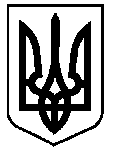 УКРАЇНАВЕРХОВИНСЬКА СЕЛИЩНА  РАДАВЕРХОВИНСЬКОГО РАЙОНУ ІВАНО-ФРАНКІВСЬКОЇ ОБЛАСТІВ И К О Н А В Ч И Й   К О М І Т Е Т     Р І Ш Е Н Н Я №____ від ________ жовтня  2022 рокуселище  ВерховинаПро внесення змін до бюджетуВерховинської селищної  територіальної громади на 2022 рік Відповідно до Указу Президента України №64/2022 «Про введення воєнного стану в Україні», вимог постанови Кабінету Міністрів  України від 11.03.2022 року № 252 «Деякі питання формування та виконання місцевих бюджетів у період воєнного стану» та керуючись статтями 23, 78 Бюджетного кодексу України, статтею 26 Закону України «Про місцеве самоврядування в Україні», рішенням сесії Івано-Франківської обласної ради від 06.07. 2022р № 472-15/2022, рішенням сесії селищної ради від 22.12.2021 року № 236-16/2021 «Про бюджет Верховинської селищної територіальної громади на 2022 рік» (у новій редакції), виконавчий комітет селищної радиВ И Р І Ш И В:Внести зміни до додатків 1,3,6,7 рішення селищної ради від 22.12.2021 року №236-16/2021 «Про бюджет Верховинської селищної територіальної громади на 2022 рік» (у новій редакції): 1. Збільшити дохідну частину загального фонду селищного бюджету на 2022 рік, за рахунок перевиконання власних надходжень, в сумі 220 000,00 гривень за кодом доходу 11010200 «Податок на доходи фізичних осіб з грошового забезпечення, грошових винагород та інших виплат, одержаних військовослужбовцями та особами рядового і начальницького складу, що сплачується податковими агентами»;2.Збільшити видаткову частину загального фонду бюджету територіальної громади та спрямувавши їх головним розпорядникам бюджетних коштів:   -  Відділу освіти, молоді та спорту Верховинської селищної ради збільшити планові призначення загального фонду за КПКВК 0611021 КЕКВ 2210 в сумі 125 600,00 гривень;     -     Верховинській селищній раді за  КПКВК 0113160 КЕКВ 2730 в сумі 94 400,00 гривень;3. Зменшити обсяг дохідної частини загального фонду  селищного бюджету за кодом бюджетної класифікації 41053900 «Інші субвенції з місцевого бюджету» сумі 250 000,00 гривень; 4. Зменшити видаткову частину загального фонду селищного бюджету в сумі   250 000,00 гривень  по головному розпоряднику коштів – відділу культури Верховинської селищної ради за КПКВК 1011080 КЕКВ 2240 в сумі 250 000,00 гривень передбачених на здійснення поточного ремонту системи опалення Верховинської дитячої школи мистецтв.5. Зменшити обсяг дохідної частини спеціального фонду  селищного бюджету за кодом бюджетної класифікації 41053900 «Інші субвенції з місцевого бюджету» в сумі 379 000,00 гривень;6. Зменшити видаткову частину спеціального фонду  селищного бюджету за кодом бюджетної класифікації 41053900 «Інші субвенції з місцевого бюджету» в сумі 379 000,00 гривень  по головних розпорядниках бюджетних коштів селищного бюджету, а саме: - Верховинській селищній раді на капітальний ремонт тротуарної доріжки по вул. Франка в смт.Верховина в сумі 300 000,00 гривень за КПКВК 0117370 КЕКВ 3132;- Відділу освіти, молоді та спорту Верховинської селищної ради за КПКВК 0617370 КЕКВ 3132 в сумі 79 000,00 гривень, в т.ч. передбачених на капітальний ремонт системи опалення Кривопільського ліцею Верховинської селищної ради – 49 000,00 гривень, на капітальний ремонт  даху Замагорівської гімназії - 30 000,00 гривень.          7.Збільшити обсяг дохідної частини загального фонду  селищного бюджету за кодом 41040400 «Інші дотації з місцевого бюджету» (для надання компенсації закладам комунальної форми власності) в сумі 18 735,19 гривень; 8. Збільшити видаткову частину загального фонду  селищного бюджету в сумі 18 735,19 гривень  для спрямування головному розпоряднику бюджетних коштів селищного бюджету» -  відділу освіти, молоді та спорту Верховинської селищної ради за КПКВК 0611021 КЕКВ 2273 – 18 735,19 гривень.9. Внести зміни до планових призначень головних розпорядників  бюджетних коштів селищного бюджету, а саме по:          - Відділу освіти, молоді та спорту Верховинської селищної ради зменшити планові призначення загального фонду: за КПКВК 0611151 (Інклюзивно-ресурсний центр) КЕКВ 2250 в сумі 20 000,00 гривень, КЕКВ 2210 в сумі            1 600,00 гривень, КПКВК 0611010 КЕКВ 2210 в сумі 25 000,00 гривень, КПКВК 0615011 КЕКВ 2210 в сумі 26 000,00 гривень, КПКВК 0615012  КЕКВ 2210 в сумі 10 000,00 гривень, КЕКВ 2240 в сумі 16 000,00 гривень, спрямувавши їх за КПКВК 0611151 КЕКВ 2111- 4 300,00 гривень, КЕКВ 2120 – 17 300,00 гривень, КПКВК 0611010 КЕКВ 2230 в сумі 25 000,00 гривень, за КПКВК 0611021 КЕКВ 2210 в сумі 72 000,00 гривень;           -  Службі у справах дітей Верховинської селищної ради зменшити планові призначення загального фонду за КПКВК 0910160 КЕКВ 2210 в сумі 12 300,00 гривень, спрямувавши їх за КПКВК 0910160 КЕКВ 2111 в сумі 10 500,00 гривень, КЕКВ 2120 в сумі 1 500,00 гривень, КЕКВ 2272 в сумі 300,00 гривень;           - Відділу культури Верховинської селищної ради зменшити планові призначення загального фонду за КПКВК 1014030 КЕКВ 2210 в сумі 20 000,00 гривень, КЕКВ 2250 в сумі 5 150,00 гривень, КЕКВ 2275 в сумі 18 100,00 гривень,за КПКВК 1014060 КЕКВ 2273 в сумі  15 000,00 гривень, КЕКВ 2275 в сумі 26 000,00 гривень, за 1014040  КЕКВ 2111 в сумі 30 000,00 гривень, за КПКВК 1014081 КЕКВ 2240 в сумі 10 000,00 гривень, спрямувавши їх за 1014030  КЕКВ 2111 в сумі 18 100,00 гривень, КЕКВ 2120 в сумі 25 150,00 гривень, за КПКВК 1014060 КЕКВ 2120 в сумі 70 000,00 гривень, КЕКВ 2272 в сумі 1 000,00 гривень, за КПКВК 1014081 КЕКВ 2120 в сумі 10 000,00 гривень;         - Верховинській селищній раді: зменшити планові призначення загального фонду за КПКВК 0117110 КЕКВ 2240 в сумі 10 000,00 гривень передбачені на виконання заходів Програми розвитку агропромислового комплексу та сільських територій Верховинської селищної ради на 2021-2023 роки, за КПКВК 0117622 КЕКВ 2240 в сумі 15 000,00 гривень передбачені на виконання заходів Програми розвитку туризму Верховинської селищної ради на 2021-2023 роки, за КПКВК 0110180  КЕКВ 2240 в сумі 49 500,00 гривень передбачені на виконання заходів Програми "Духовне життя" на 2022-2025 р. та КЕКВ 2730 в сумі 10 000,00 гривень  передбачені на виконання заходів Програма підтримки книговидання Верховинської селищної ради на 2022-2025 р.р., за КПКВК 0112111 КЕКВ 2610 в сумі 11 340,00 гривень, зменшити планові призначення спеціального фонду за КПКВК 0117361 КЕКВ 3132 передбачені для співфінансування інвестиційних проектів, що реалізуються за рахунок коштів державного фонду регіонального розвитку  по Програмі співфінансування конкурсів, проєктів, програм, міжнародного співробітництва та європейської інтеграції Верховинської селищної ради на 2021 - 2023 роки  (для співфінансування  проекту 1НАRD/4.1/26 “ Спільні дії щодо вдосконалення транскордонного управління та контролю за епідеміологічними показниками серед румунського та українського населення» спільної програми Румунія - Україна 2014-2020») за рахунок коштів селищного бюджету  в сумі 1 393 752,00 гривень; спрямувавши кошти за КПКВК 0117322 КЕКВ 3132  в сумі 1 393 752,00 гривень для співфінансування інвестиційних проектів, що реалізуються за рахунок коштів державного фонду регіонального розвитку  по Програмі співфінансування конкурсів, проєктів, програм, міжнародного співробітництва та європейської інтеграції Верховинської селищної ради на 2021 - 2023 роки  (для співфінансування  проекту 1НАRD/4.1/26 “ Спільні дії щодо вдосконалення транскордонного управління та контролю за епідеміологічними показниками серед румунського та українського населення» спільної програми Румунія - Україна 2014-2020»), за КПКВК 0116030 КЕКВ 2240 в сумі 25 000,00 гривень, за КПКВК 0112152 «Інші програми та заходи у сфері охорони здоров’я” КЕКВ 2610 в сумі 50 840,00 гривень (придбання туберкуліну  - 11 340,00 гривень і препарату калій йодид - 39 500,00 гривень по комплексній Програмі «Здоров’я населення  Прикарпаття на 2021-2025 роки” для КНП «Верховинський центр первинної медико-санітарної допомоги») та внести відповідні зміни до заходів комплексної Програми «Здоров’я населення  Прикарпаття на 2021-2025 роки”.10.   З метою врегулювання планових показників дохідної частини бюджету Верховинської селищної територіальної громади внести наступні зміни: 10.1. Зменшити планові показники в сумі 2 716 000,00 гривень за наступними кодами доходу: - 13010100 «Рентна плата за спеціальне використання лісових ресурсів в частині деревини, заготовленої в порядку рубок головного користування » – 320 000,00 гривень;- 13010200 «Рентна плата за спеціальне використання лісових ресурсів (крім рентної плати за спеціальне використання лісових ресурсів в частині деревини, заготовленої в порядку рубок головного користування) » - 1 100 000,00 гривень;- 18010200 «Податок на нерухоме майно, відмінне від земельної ділянки, сплачений фізичними особами, які є власниками об`єктів житлової нерухомості» –  25 000,00 гривень;- 18010300 «Податок на нерухоме майно, відмінне від земельної ділянки, сплачений фізичними особами, які є власниками об`єктів нежитлової нерухомості» –  30 000,00 гривень;- 18010400 «Податок на нерухоме майно, відмінне від земельної ділянки, сплачений юридичними особами, які є власниками об`єктів нежитлової нерухомості» –  10 000,00 гривень;- 18010900 «Орендна плата з фізичних осіб»  – 100 000,00 гривень;- 18050300 «Єдиний податок з юридичних осіб»  – 100 000,00 гривень;- 18050400 «Єдиний податок з фізичних осіб»  – 600 000,00 гривень;- 21080900 «Штрафні санкції за порушення законодавства про патентування, за порушення норм регулювання обігу готівки та про застосування реєстраторів розрахункових операцій у сфері торгівлі, громадського харчування та послуг» - 4 500,00 гривень;- 21081100 «Адміністративні штрафи та інші санкції » – 15 000,00 гривень;- 21081500 «Адміністративні штрафи та штрафні санкції за порушення законодавства у сфері виробництва та обігу алкогольних напоїв та тютюнових виробів» – 55 000,00 гривень;- 21081600 «Адміністративний збір за державну реєстрацію речових прав на нерухоме майно та їх обтяжень » – 200 000,00 гривень;- 22090100 «Державне мито, що сплачується за місцем розгляду та оформлення документів, у тому числі за оформлення документів на спадщину і дарування  » – 2 000,00 гривень;- 21090400 «Державне мито, пов`язане з видачею та оформленням закордонних паспортів (посвідок) та паспортів громадян України  » – 2 000,00 гривень;- 24060300 «Інші надходження » – 150 000,00 гривень;- 24062200 «Кошти за шкоду, що заподіяна на земельних ділянках державної та комунальної власності, які не надані у користування та не передані у власність, внаслідок їх самовільного зайняття, використання не за цільовим призначенням, зняття ґрунтового покриву» – 2500,00 гривень;10.2. Збільшити планові показники в сумі 2 716 000,00 грн. за кодами доходу: - 11010200 «Податок на доходи фізичних осіб з грошового забезпечення, грошових винагород та інших виплат, одержаних військовослужбовцями та особами рядового і начальницького складу, що сплачується податковими агентами» -   1 983 800,00 гривень;- 11010400 «Податок на доходи фізичних осіб, що сплачується податковими агентами, із доходів платника податку інших ніж заробітна плата» -   100 000,00 гривень;- 11010500 «Податок на доходи фізичних осіб, що сплачується фізичними особами за результатами річного декларування» -   200 000,00 гривень;- 13030700 «Рентна плата за користування надрами для видобування нафти » -   200,00  гривень;- 14040100 «Акцизний податок з реалізації виробниками та/або імпортерами, у тому числі в роздрібній торгівлі тютюнових виробів, тютюну та промислових замінників тютюну, рідин, що використовуються в електронних сигаретах, що оподатковується згідно з підпунктом 213.1.14» – 200 000,00 гривень;- 18030100 «Туристичний збір, сплачений юридичними особами » -     22 000,00  гривень;- 18030200 «Туристичний збір, сплачений фізичними особами » -        10 000,00  гривень;- 22012500 «Плата за надання інших адміністративних послуг» –       200 000,00 гривень.11.Фінансовому управлінню Верховинської селищної ради (С.Блищук) внести зміни до розпису бюджету Верховинської селищної територіальної громади на 2022 рік за програмною та економічною класифікацією доходів і видатків місцевого бюджету. 12. Контроль за виконанням цього рішення покласти на заступника селищного голови з питань діяльності виконавчих органів ( Чубатько О.С.).

Селищний голова                                                            Василь МИЦКАНЮК